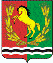 АДМИНИСТРАЦИЯМУНИЦИПАЛЬНОГО ОБРАЗОВАНИЯ  МОЧЕГАЕВСКИЙ СЕЛЬСОВЕТ АСЕКЕВСКОГО РАЙОНА ОРЕНБУРГСКОЙ ОБЛАСТИП О С Т А Н О В Л Е Н И Е03.02.2022		                       с.Мочегай       	                                             № 05-пОб присвоении   адреса земельному  участку1.В связи с проведенной инвентаризацией и уточнением адресов объектов, расположенных на ул.Школьная , с. Мочегай    Асекеевского района Оренбургской области , присвоить адрес земельному  участку , принадлежащий  Кухареву Сергею Ивановичу ,  на основании  свидетельства на право собственности на землю серии РФ- XXXIV ОБ- 05-13 № 0885585 от 28.10.1995 года, регистрационная запись № 81 от  18 октября 1995 года с кадастровым номером 56:05:1301001:0146  местоположение : Асекеевский район Мочегаевская сельская администрация, село Мочегай , на адрес :обл. Оренбургская, р-н Асекеевский, село  Мочегай, улица Школьная , дом 31.2.Постановление вступает в силу со дня его подписания.Глава   администрации                                                                 Ю.Е.ПереседовРазослано: в дело ,   администрации района , прокурору района.